S3 Figure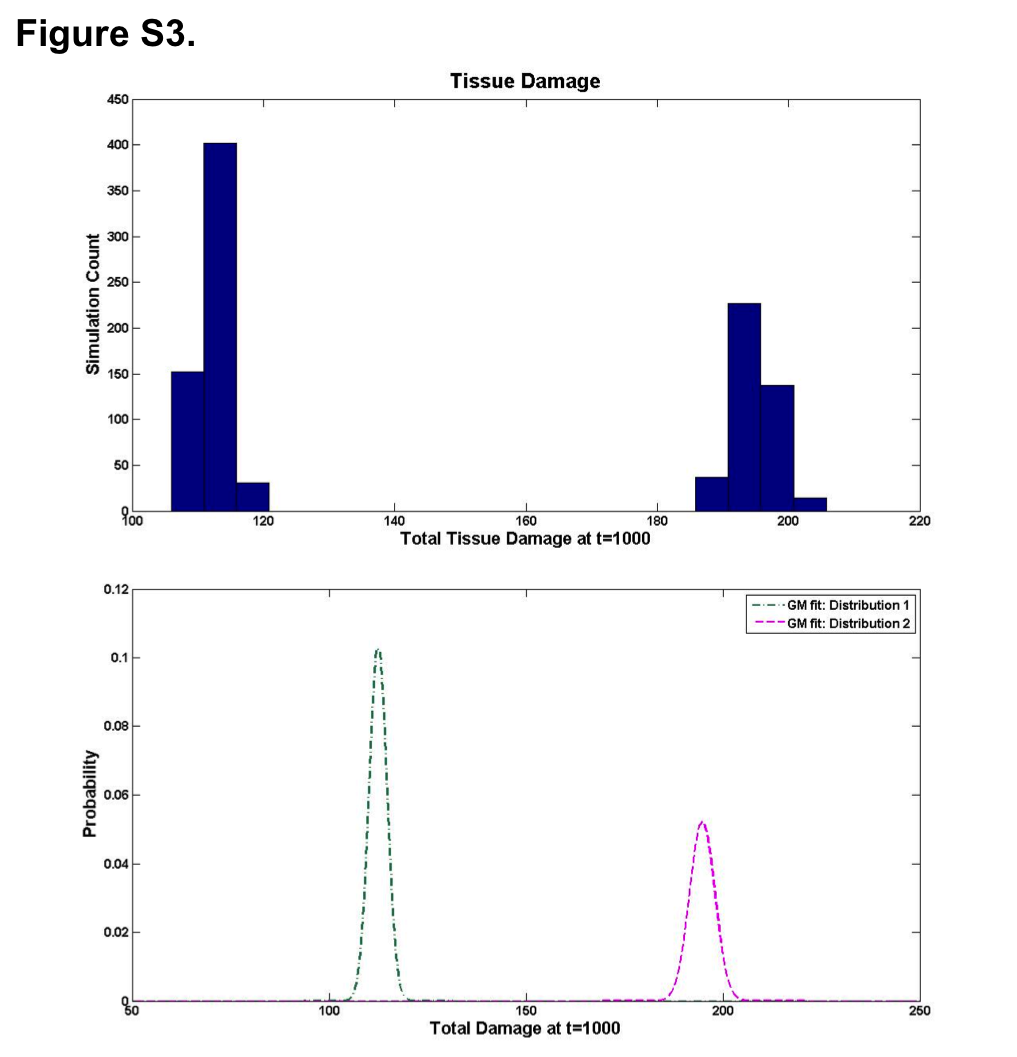 